П О С Т А Н О В Л Е Н И Е	В соответствии с Решением Городской Думы Петропавловск-Камчатского городского округа от 31.10.2013 № 145-нд «О наградах и почетных званиях Петропавловск-Камчатского городского округа»,     Постановлением Главы Петропавловск-Камчатского городского округа от 31.10.2013 № 165 «О представительских расходах и расходах, связанных с приобретением подарочной и сувенирной продукции в Городской Думе Петропавловск-Камчатского городского округа»,     ПОСТАНОВЛЯЮ:за добросовестный плодотворный труд, высокий уровень профессионализма, преданность своему делу и в связи с профессиональным праздником День социального работника:  Наградить Почетной грамотой Главы Петропавловск-Камчатского городского округа (в рамке) сотрудников муниципального казенного учреждения «Комплексный Центр социального обслуживания населения Петропавловск-Камчатского городского округа»:Объявить Благодарность Главы Петропавловск-Камчатского городского округа (в рамке) сотрудникам муниципального казенного учреждения «Комплексный Центр социального обслуживания населения Петропавловск-Камчатского городского округа»:ГлаваПетропавловск-Камчатскогогородского округа                                                                           К.Г. Слыщенко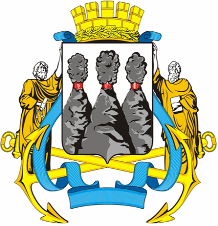 ГЛАВАПЕТРОПАВЛОВСК-КАМЧАТСКОГОГОРОДСКОГО ОКРУГА« 21 » мая 2014 г. № 71О награждении сотрудников муниципального казенного учреждения «Комплексный Центр социального обслуживания населения Петропавловск-Камчатского городского округа»Аричиди Ирину Юрьевну - социального работника;Вяткину Александру Серафимовну- уборщика служебных помещений;Тищенко Аллу Владимировну- социального работника;Яковлеву Зинаиду Ивановну- социального работника.Кадулиной Ольге Викторовне- социального работника;Каринцевой Антонине Ивановне- социального работника;Пивоваровой Оксане Викторовне- начальнику административно-хозяйственного отдела;Рзаеву Эльдару Гаджиага Оглы- водителю административно-хозяйственного отдела.